Sorting Solids Behaviours/StrategiesSorting Solids Behaviours/StrategiesSorting Solids Behaviours/StrategiesSorting Solids Behaviours/StrategiesStudent is not able to identify shapes within solids. 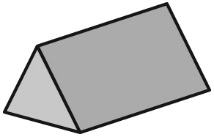 Student recognizes some triangles but doesn’t recognize a triangle when it doesn’t match her or his mental image of a triangle.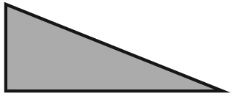 Student can identify some rectangles but thinks these shapes are not rectangles because they are “too long” or “too fat.” 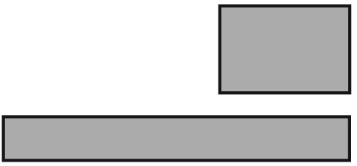 Student recognizes some shapes but doesn’t recognize a shape when it is oriented differently. 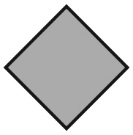 Observations/DocumentationObservations/DocumentationObservations/DocumentationObservations/DocumentationStudent identifies some faces but doesn’t rotate the solid to see the different faces (shapes). 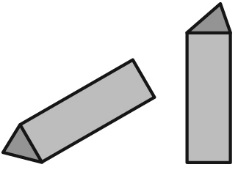 Student focuses on one shape and doesn’t realize that the faces of a solid can be more than one shape.Student can sort a solid but only in one way. “It has a face that is a circle! 
I can’t sort it another way.”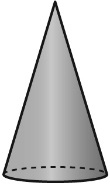 Student can sort solids in more than one way. “I can sort the rectangular prism in two ways. It has 6 faces and it has a rectangular face.” Observations/DocumentationObservations/Documentation